OBJECTIVE:-To become result oriented with a capability to provide the optimum information solution to the organization, keeping in mind the cost availability and advancement in technology.EDUCATION:-GRADUTION (B.COM)		:	KARACHI UNIVERSITYINTERMEDIATE (PRE ENG)	:	SHIP OWNER COLLEGE MATRICULATION		:	BUKSHI POLARIS HIGH SCHOOLCERTIFICATE:-ENGLISH LANGUAGE		:	SIR SHAMS ANGLOPHILE/ DOMINODIPLOMA IN COMPUTER	:	WARDA COMPUTERTRICON SERVICES PVT LTDOPERATION OFFICER  OF DOCUMENTATION (IMPORT & EXPORT) FEB 2015 TO PRESENTTo prepare Requisition and PO in the software timely. Follow up with shipping line and forwarding agents for shipments and Update ETA and ETD in software. Prepare Pending Material Sheets. Pre working of All upcoming and outgoing shipment. Prepare Import Cost Sheet in software as well as in Excel. Prepare Import and Export Documents. Maintain Record of Files, Import & Export Documents and GDs in system.Check all local vendor bills. Regularly update Import Reports. Assist Import Manager in day to day operation.NIBZOH SOLUTION INC (NSI) SALES & CUSTOMER SERVICE ASSISTANT (IMPORT/EXPORT) JAN 2014 TO JAN 2015To prepare sales leads for sales and generate maximum sales data.To make call & visits to customers for generating business for our products. Keep follow to customer for their requirement and quires. Make calls to customers for sales, cargo information and updates.To follow up shipment detail from Port of Loading to Port of Discharge and give updates to customers and send document to Shipping line.To follow up with shipping lines regarding loading and Transshipment details.To follow up customer for Bill of Lading and other related documents.To follow up shipping lines for Bill of lading, delivery order and other issues.To sustain and maintain all files of shipments in record.Strong follows up and provides best services to customer.Solved the problem and handled the complaint of customer in the polite and efficient manner.Responsible for sending regular updates to clients as to situation of  port congestion, rates increase, Service issues etc.PERSONAL INFORMATION:-DOMICILE		:	SINDH KARACHIPLACE OF BIRTH	:	KARACHIDATE OF BIRTH	:	26-10-1992HOBBIES:-Playing cricket, Cycling, Reading books, Music.	First Name of Application CV No : 1656294Whatsapp Mobile: +971504753686 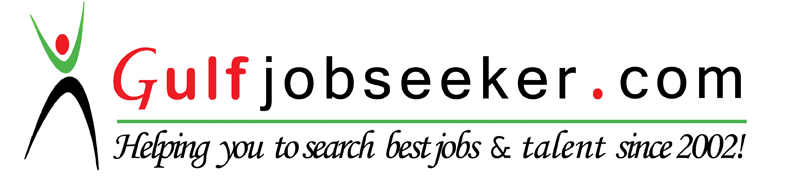 